レイアウト枠で自由な配置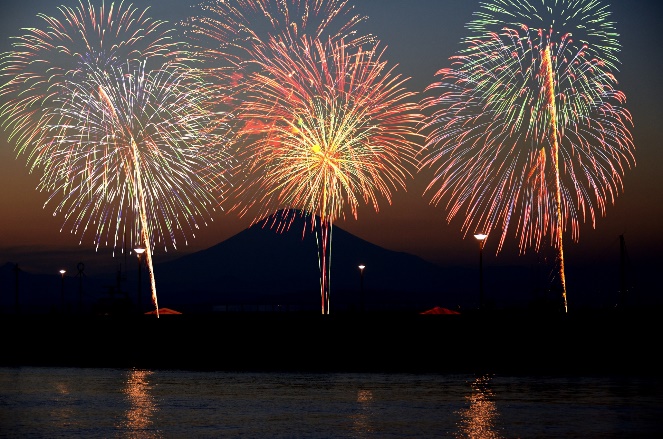 写真表図形レイアウト枠を復活させて文字や写真・図形などを自由な位置に表示する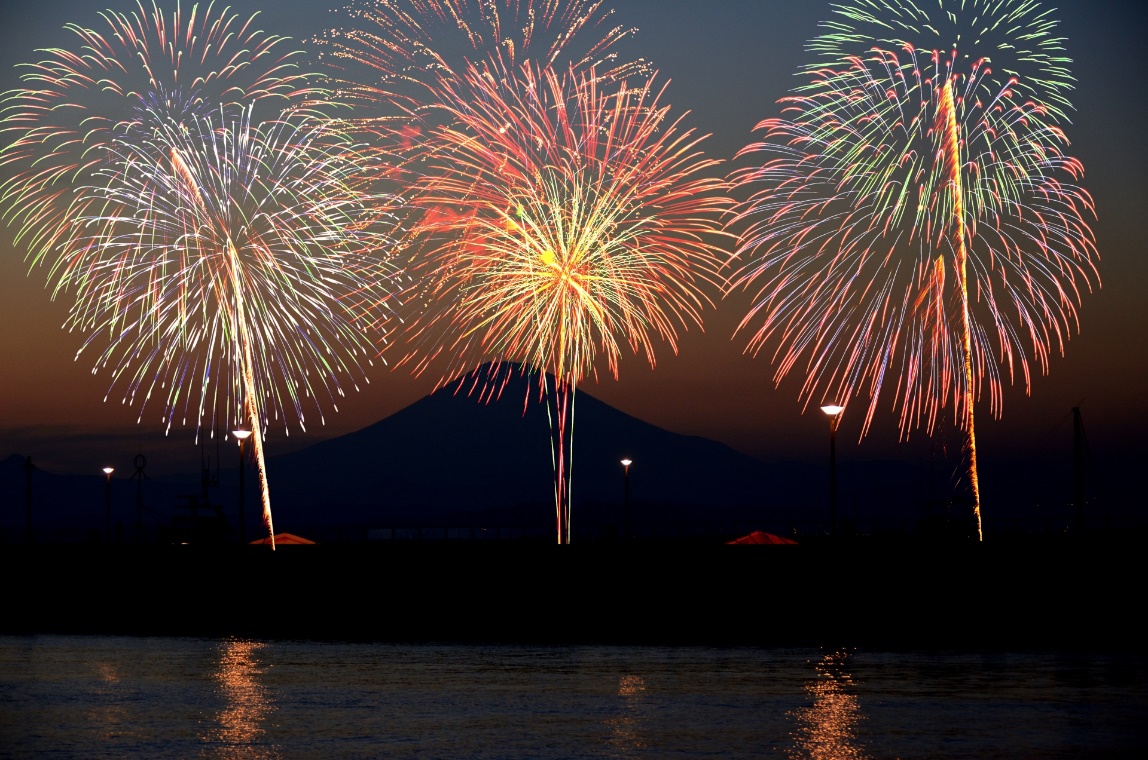 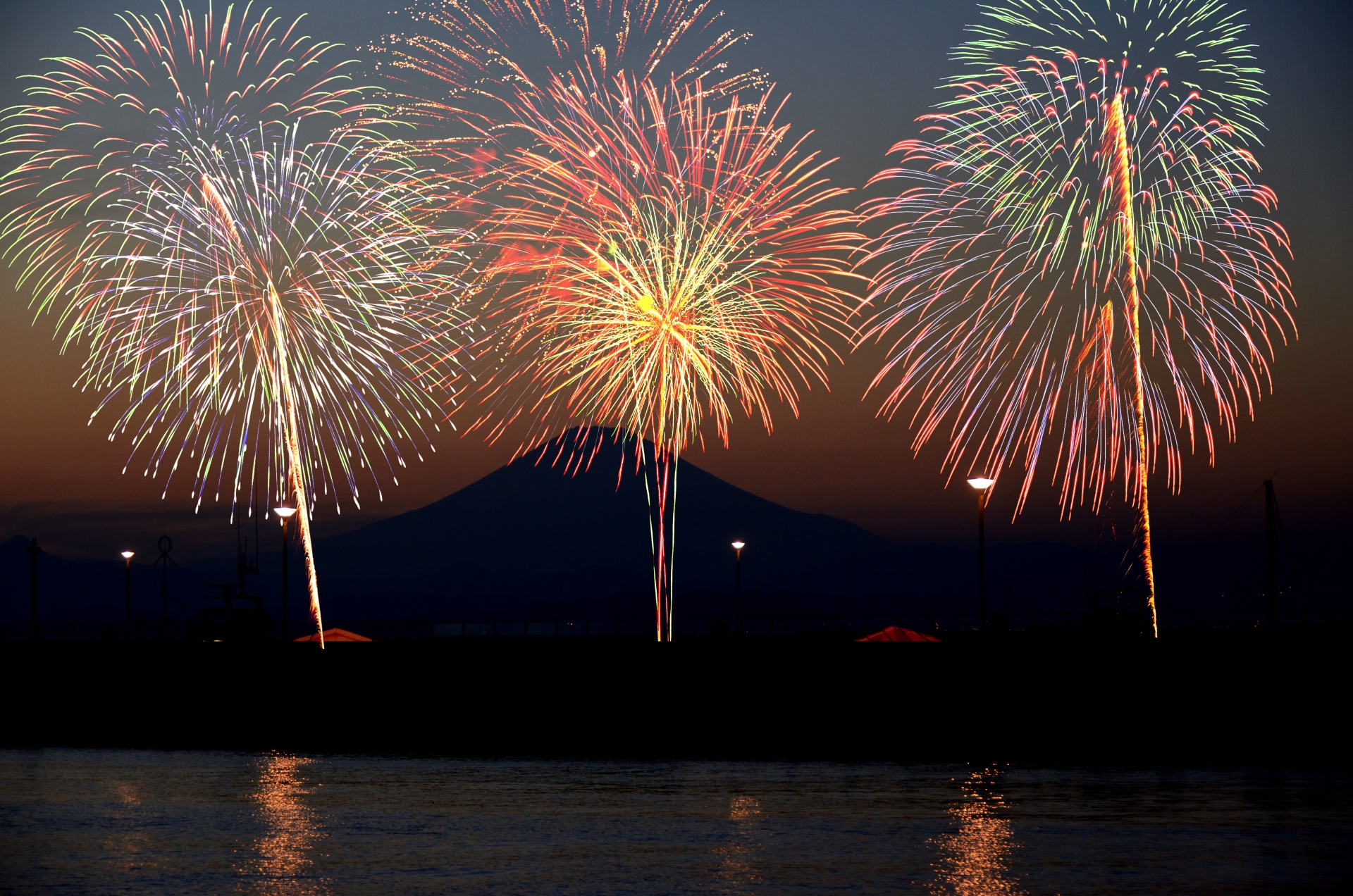 